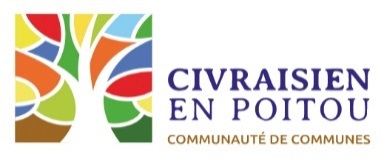 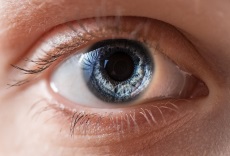 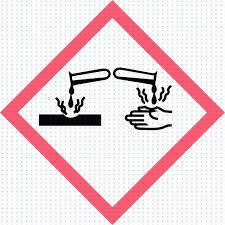 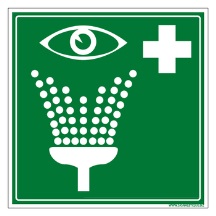 CONDUITE A TENIR EN CASDE PROJECTION DE PRODUIT CHIMIQUE DANS LES YEUXAider la victime à rejoindre un point d’eau le plus rapidement possiblelave-œilrobinetdouchette (à faible pression)récipient avec de l’eau propreMaintenir les paupières écartées (aider la victime)Rincer à l’eau pendant 15 minutes (même si la victime ne ressent pas la douleur)Penser à protéger l’autre œil des projections de liquide contaminéDemander à la victime de regarder en haut, en bas, à droite, à gauche pendant le lavage de l’œilFixer une compresse sur l’œil fermé avec du sparadrap hypoallergénique Evacuer aux urgences ou chez un ophtalmologisteavec le carnet de vaccination antitétaniqueavec la fiche de données de sécurité du produitN’hésitez-pas à contacter votre médecin de prévention au 05 49 42 12 10. Il est votre conseiller pour les risques professionnels.Prévention - Octobre 2019